SES Music Department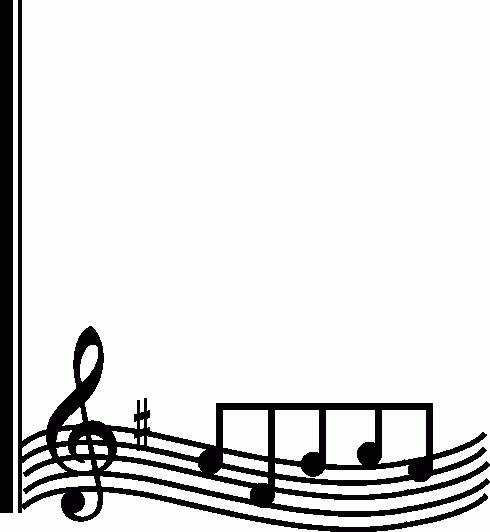 CALENDAR OF EVENTS2014-2015SEPTEMBERSeptember 19		8 AM 		Grandparents Day			All SchoolOCTOBEROctober 3				Deadline for registration of Middle Honors AuditionsOctober 25 				MTVA Middle Honors Auditions		Grades 6-8NOVEMBERNovember 6		11 AM		Fifty Nifty Group				GleeNovember 25		11 AM		Thanksgiving Feast			4th gradeDECEMBERDecember 3		8: 30 AM 	Christmas Program			Pre-K/KDecember 9		2:00 PM		All School 				Grades 2,3,46:00 PM		Christmas Program	December 11		1:45 PM   	  All School				Grades 5-86:30 PM 	Christmas ProgramDecember 17		6 PM		Nativity					1st gradeDecember 20		7 PM		Room in the Inn – SES and Holy Family	GleeJANUARYJanuary 27				MTVA Middle School Honors Event	Grades 6-8FEBRUARY February 12		7 PM 		Pops and Pie				GleeFebruary 27		2 PM 		Fifty Nifty 				3rd gradeMARCHMarch 12		2:00 PM 6:00 PM 	Kindergarten Opera			KindergartenMarch 27		1:45 PM 	Stations 					6th grade			5:30 PM 	Stations for St. Edward Parish		6th gradeAPRILApril 28			6:30 PM		Band Concert				Grades 5-8MAYMay 2					MTVA Solo/Ensemble Festival		Grades 6-8May 5			6:30 PM		Spring Coffee House Guitar Concert	7-8th GuitarMay 7			6:30 PM 	Choral Concert				Grades 5-8